WHEREAS, The people of the United States have the right and liberty to enjoy, employ, and come together in our shopping malls, our concert halls, our places of study, and worship together without undue and preventable threat; THEREFORE, BE IT RESOLVED, The Nebraska Democratic Party support the laws forbidding the wanton concealed and open carrying of firearms in sensitive places such as shopping malls, concert halls, places of study, and our families’ places of worship; and,BE IT FURTHER RESOLVED, The Nebraska Democratic Party support interstate and federal governmental cooperation to make these controls effective including universal background checks, child access prevention laws, a ban on assault weapons, and limitations on magazine capacity; and,BE IT FURTHER RESOLVED, The Nebraska Democratic Party commends the students of Parkland for an extraordinary reaction to tragedy and for their resolve for substantive policy change. 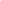 